DIRETORIA ACADÊMICA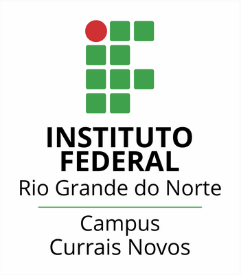 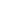 INGLÊS IIATIVIDADE MÓDULO 2ESTUDANTE: DATA: 11/03/2020PROFª ME. CRISTIANE DE BRITO CRUZ(15pts) Acesse o material das estratégias de leitura para responder esta atividade. Lei o texto abaixo e responda o que se pede. https://www.bbc.com/news/technology-54797921Qual é o assunto principal do texto?Um software que controla a o isolamento social imposto pelo governo na Inglaterra apresentou falhas e algumas pessoas foram liberadas em datas erradas.  Por que algumas pessoas pararam o isolamento social?Por que o aplicativo que impunha isolamento social para aqueles que testaram positivo para COVID-19 ou que tiveram contato com quem testou positivo apresentou falhas e afrouxou o isolamento social dessas pessoas liberando-as para contato social.Por que alguns casos de Covid-19 não foram notificados?Um descuido no uso do software Excel da Microsoft fez com que quase 16.000 casos de coronavírus não fossem registrados na Inglaterra.Quais as pessoas que foram afetadas?Mais de 7.200 pessoas na Inglaterra foram instruídas a parar de se isolar na data errada pelo esquema Teste e Rastreio como resultado de um erro de software.Das mais de 7mil pessoas afetadas, quais poderiam causar riscos à população não-infectada por Covid-19 e por quê?Autoridades acreditam que isso resultou de uma atualização interna do sistema usado por rastreadores de contato humano, que identificam pessoas que se acredita terem sido recentemente próximas àquelas diagnosticadas com o coronavírus. Estas pessoas poderiam contaminar outras sem a doença. (15pts) Responda após ler o texto:https://www.bbc.com/news/explainers-52442754Qual é o assunto principal do texto?Fala sobre como funciona o aplicativo Test-and-Trace que rastreia e indica isolamento social para pessoas que testaram positivo para COVID-19 ou que tiveram contato com quem teve a doença. Como funciona o NHS Covid-19?Você baixa pelo aplicativo Google Play ou pelo App Store. O telefone tem que ter algumas configurações mínimas para uso e após preencher os dados o aplicativo detecta se tem alguém que testou positivo próximo a você.O que acontece se alguém se recusar estar em isolamento social?Não se isolar após ter contato com alguém doente ou ter testado positivo é considerado ilegal e você pode pagar até £ 10.000 (10mil Libras) em multa.Quais as informações trazidas pela figura “How manual contact tracing works”?Após alguém que testou positivo ter tido contato próximo com alguém esta pessoa (que não está doente) deve se isolar por 14 dias, se os sintomas se desenvolverem ela deve se procurar as instituições de saúde e comunicar no aplicativo. Se o contato não foi tão próximo não há necessidade de isolamento.O que acontece com quem teve contato com alguém infectado por Covid-19?Esta pessoa deve se isolar socialmente por 14 dias, mesmo sem ter sintomas. (10pts) Escreva dos dois textos 10 frases com exemplos de palavras falso cognatas e indique seu significado na frase através da tradução. (10pts) Faça um resumo do parágrafo “How is the tracing scheme going?” e diga o que traz de informações a parte “What about sick pay?”(50pts) No site da BBC tem outros textos. Escolha um e faça: a ideia central; as falso-cognatas – com as frases e as traduções; escreva 10 informações a partir da leitura (em português) e escreva 10 palavras novas que você aprendeu lendo. Obs: não repita o texto de outro colega de sala (se eu receber respostas iguais aqui vou atribuir 0,0). 